Your recent request for information is replicated below, together with our response.I am writing to request the number of charges and summons for shoplifting offences recorded by your force, and the number of these that ended in a successful prosecution.Please provide the data for the years 2018, 2019, 2020, 2021 and 2022.In response to your request, please be first of all be advised that in Scotland offences are recorded as either undetected or detected, where an accused has been identified and there exists a sufficiency of evidence under Scots Law to justify consideration of criminal proceedings.  The term summons is English terminology and not used in Scotland. Crime statistics including Theft by Shoplifting are available on our website via this link: How we are performing - Police Scotland Police Scotland does not hold prosecution/conviction information. As such, in terms of Section 17 of the Freedom of Information (Scotland) Act 2002, this represents a notice that the information you seek is not held by Police Scotland.You may wish to contact the Crown Office and Procurator Fiscals Service (COPFS) which holds conviction information for Scotland. A request can be submitted to COPFS via email using the following address foi@copfs.gsi.gov.ukIf you require any further assistance please contact us quoting the reference above.You can request a review of this response within the next 40 working days by email or by letter (Information Management - FOI, Police Scotland, Clyde Gateway, 2 French Street, Dalmarnock, G40 4EH).  Requests must include the reason for your dissatisfaction.If you remain dissatisfied following our review response, you can appeal to the Office of the Scottish Information Commissioner (OSIC) within 6 months - online, by email or by letter (OSIC, Kinburn Castle, Doubledykes Road, St Andrews, KY16 9DS).Following an OSIC appeal, you can appeal to the Court of Session on a point of law only. This response will be added to our Disclosure Log in seven days' time.Every effort has been taken to ensure our response is as accessible as possible. If you require this response to be provided in an alternative format, please let us know.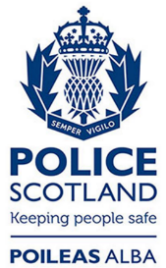 Freedom of Information ResponseOur reference:  FOI 23-0111Responded to:  01 February 2023